My structure for business exam:3x smart objectivesRationale justification of the campaign, how it will be effectivePrimary research: OBSERVATIONS, QUESTIONAIRES, FREE SAMPLESSecondary Research: NEWSPAPER ARTCILES, WEBSITES, MARKET REPORTSAnalyse the research given in the pack and make key notes on the pack about any information that is given start to think of what are the positives and negativereliability – how easily the research could be repeated and provide similar results Validity – measure of how relatable Marketing message – what you want to convey to customers The 7 p’s:Mention pricing strategy – competitor pricing, price skimming, penetration cost plus 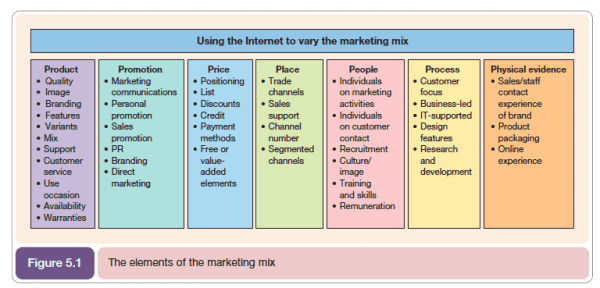  Pestle analysis – Political - Tax policy; environmental regulations; trade restrictions and reform; tariffs; political stability.Environmental – pollution, sustainability, renewable materialsSocial - look at trends such as lifestyle factors, cultural norms and expectationsTechnological - production techniques, information and communication resources, production, logistics, marketing, and e-commerce technologies.Legal - Consumer law, discrimination, copyright law, health and safety law, employment law Economic - exchange rates, economic growth or decline, globalisation, inflation, interest rates and the cost of living, labour costs and consumer spendingSWOT analysis – strengths, weaknesses (internal) opportunities, threats (weaknesses)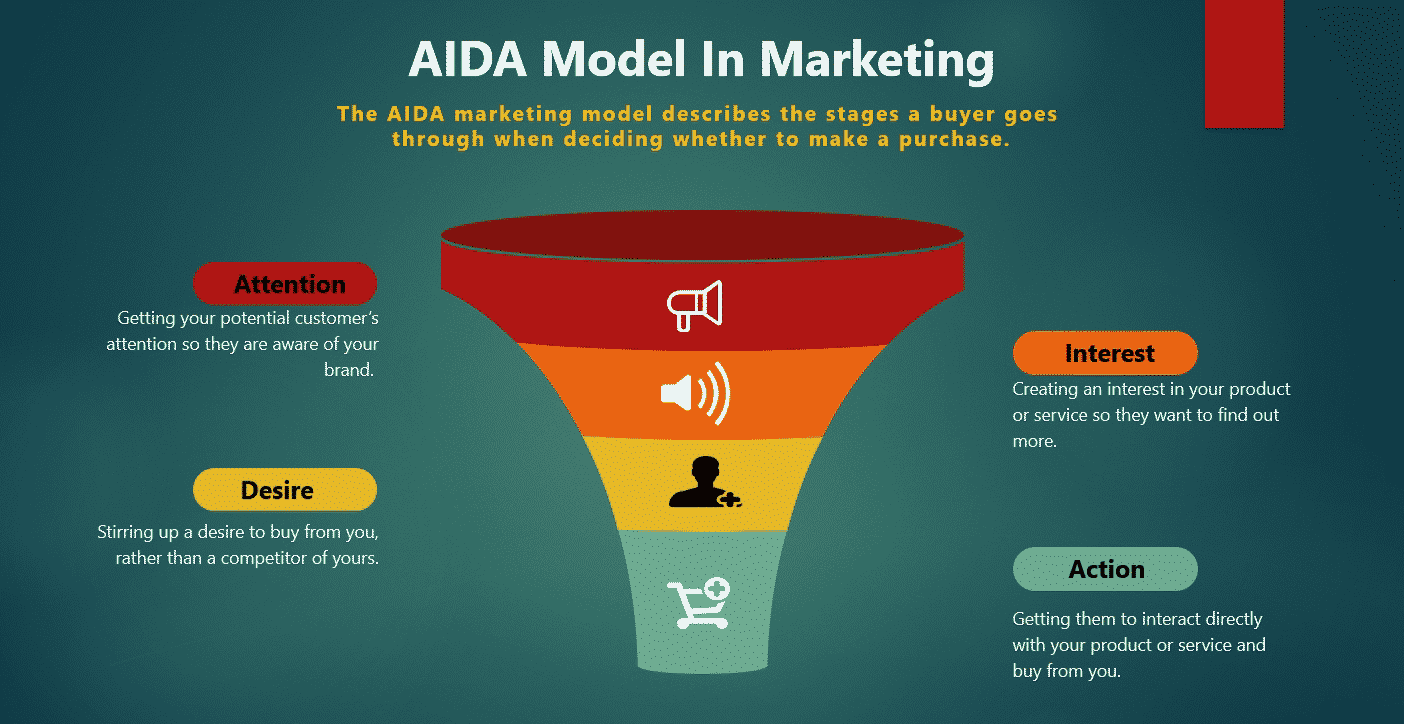 Time scale BudgetMake a conclusion – write a brief paragraph explaining as to why this marketing plan will help the business achieve its aim of generating more revenue.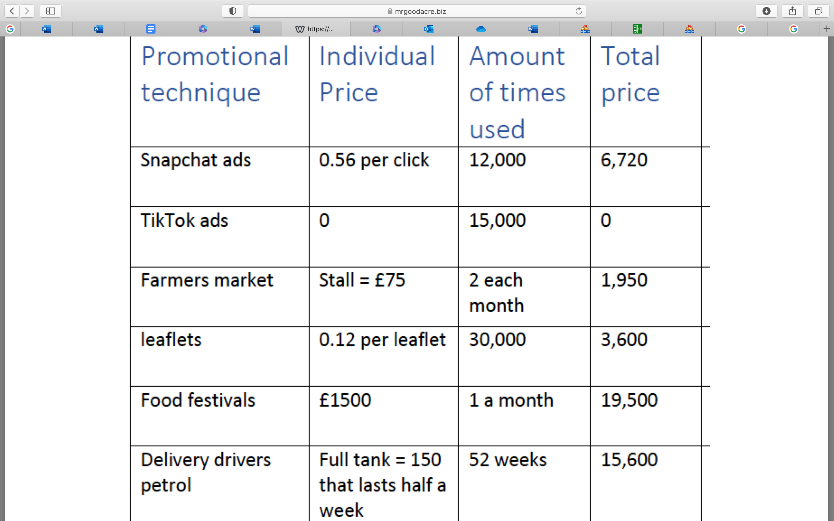 Type of media Cost Amount of budget being allocated Number of weeks/times of yearJustification YouTube ads Bill boards Instagram TikTok – influencers InformationKey data What it means for the business?Market size Market growth Competition 